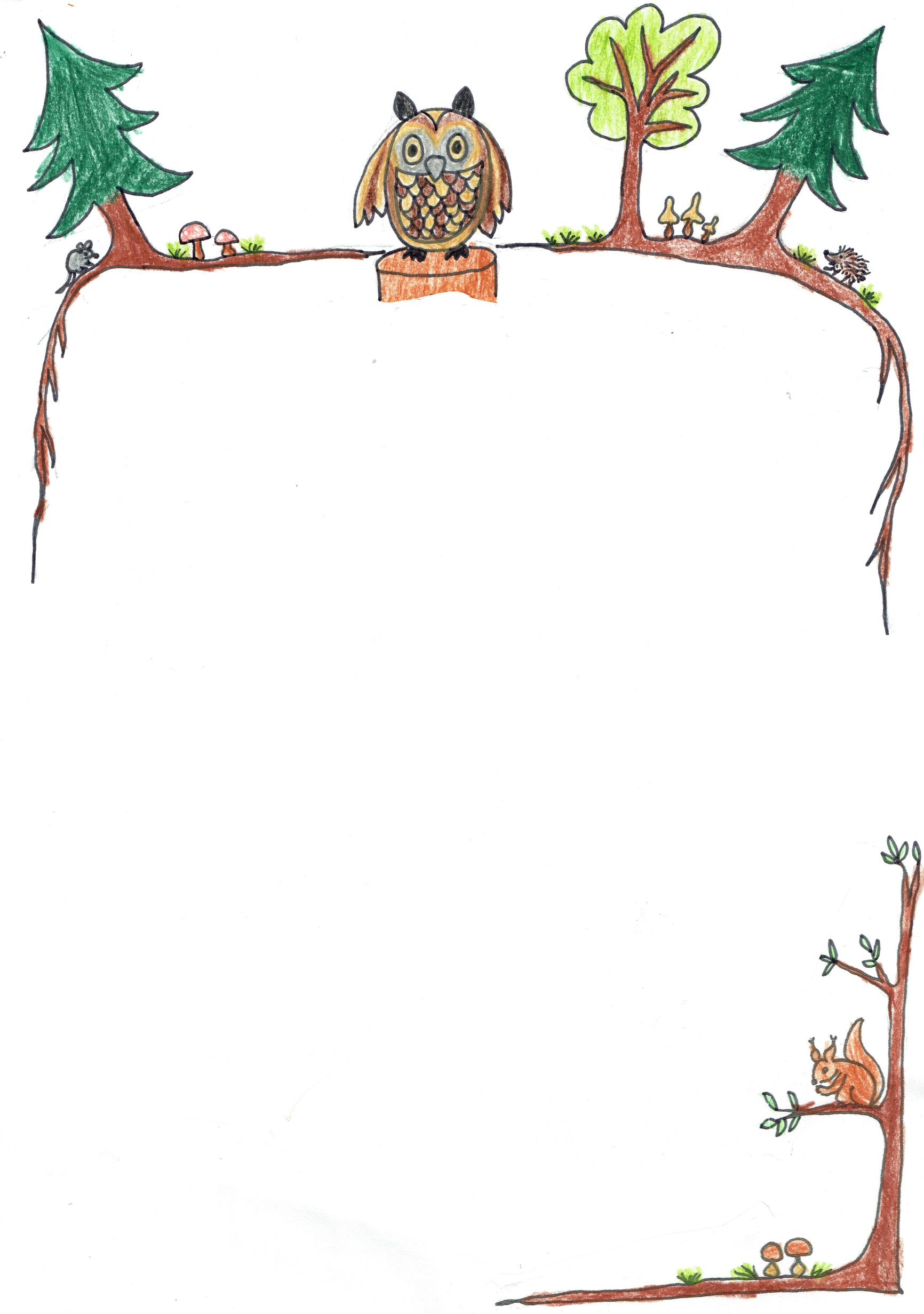 Waldeulenzusammen mit anderen Kindern den Wald  erforschen, Tiere und Pflanzen  beobachten, Tierspuren  entdecken, die Natur in jeder Jahreszeit erleben, auf  dem Feuer kochen,  spielen und sein im WaldAlter:	Das Angebot richtet sich ab Kinder ab dem Kindergarten.                                           Wir treffen uns 1x im Monat (10x pro Jahr), jeweils am Freitagnachmittag von 13:30 – 17:00. Treffpunkt ist auf dem Parkplatz des Flughafens Buttwil, von wo aus wir an verschiedene Plätze gehen und den Wald erkunden. Start:  	 ab August 2024 am Freitagnachmittag, 13:30 – 17:00Anmeldung:	das Anmeldeformular ist auf der Homepage                        www.spielgruppe-buttwil.ch. Weitere Informationen und die Daten der Waldtage folgen nach der AnmeldungKosten: 	  pro Jahr 350.-  		  für ein  2. Kind der gleichen Familie 315.-Versicherung: liegt in der Verantwortung der ElternLeitung: 	 Fränzi Schnyder, Waldspielgruppenleiterin, Spielgruppenleiterin	            spielgruppe.chnuschperhuesli@gmail.com, 043/466 01 80, 079/693 45 84	  	 Andrea Küng, Heilpädagogin   	       andreakueng@soeriken.ch,    056 / 664 63 28 , 076 / 582 58 94           